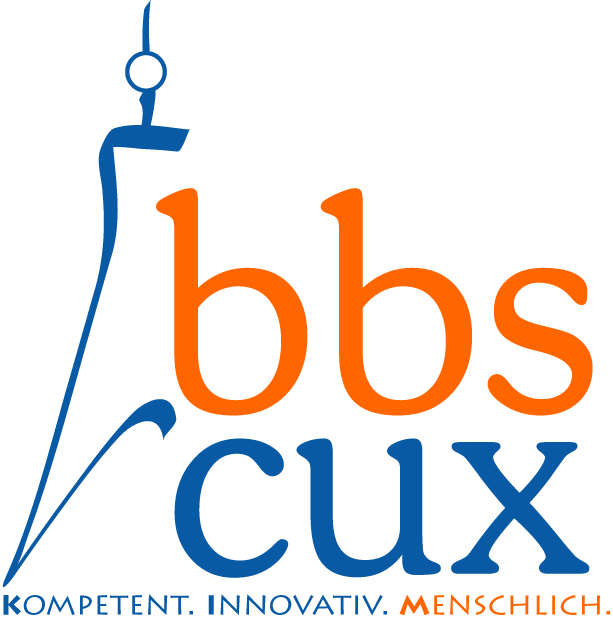 Blockzeiten – Industriefachklassen 2022/2023Klasse IND 20
Klasse IND 21Klasse IND 22BlockvonbisBlock VI/112.09.202214.10.2022Block VI/201.11.202204.11.2022Prüfungsvorbereitung für 2,5 jähr. Ausbildungsverhältnisse07.11.202218.11.2022Prüfungsvorbereitung für Auszubildende mit 3 jähr. Ausbildungsverhältnissen12.04.202321.04.2023BlockvonbisBlock III/120.06.202213.07.2022Block III/225.08.202209.09.2022Block IV/109.01.202327.01.2023Block IV/201.02.202324.02.2023Block V/102.05.202317.05.2023Block V/222.05.202326.05.2023Block V/331.05.202316.06.2023Block VI/111.09.202329.09.2023Block VI/204.10.202313.10.2023Block VI/301.11.202310.11.2023BlockvonbisBlock I21.11.202222.12.2022Block II/127.02.202324.03.2023BlockII/224.04.202328.04.2023Block III/119.06.202305.07.2023Block III/217.08.202308.09.2023